Совет Вольненского сельского поселенияУспенского района_63__ сессия	ПРОЕКТРЕШЕНИЕот _26.07.2018_	                                                                     			 № _207_с. ВольноеО внесении изменений и дополнений в решение Совета Вольненского сельского поселения Успенского района от 14.12.2017г. №173 «О бюджете Вольненского сельского поселения Успенского района на 2018 год»	В соответствии с приказом Министерства финансов Российской Федерации от 29.11.2017г. №210н «О внесении изменений в указания о порядке применения бюджетной классификации Российской Федерации, утвержденные приказом Министерства финансов Российской Федерации от 1 июля 2013 г. №65н», Уставом Вольненского сельского поселения Успенского района и Бюджетным Кодексом РФ Совет Вольненского сельского поселения Успенского района,  р е ш и л:1)  Приложение №5 «Распределение бюджетных ассигнований местного  бюджета по разделам и подразделам классификации расходов бюджета на 2018 год» к решению изложить в следующей редакции:Приложение 6 «Ведомственная структура расходов местного бюджета на 2018 год» к решению изложить в следующей редакции:3) Приложение 11 «Перечень муниципальных  программ Вольненского сельского поселения, предусмотренных к финансированию из местного бюджета  в 2018 году» к решению изложить в следующей редакции:Опубликовать  настоящее Решение в соответствии с Уставом Вольненского сельского поселения Успенского района.Контроль за выполнением настоящего Решения возложить на председателя постоянной комиссии по социально-экономическим вопросам, бюджету, финансам, налогам и распоряжению  муниципальной собственностью Совета Вольненского сельского поселения Успенского района.Настоящее Решение вступает в силу на следующий день после дня его официального опубликования.Глава Вольненскогосельского поселенияУспенского района                                   		                           А. И. КачураПредседатель СоветаВольненского сельского поселенияУспенского района 					             Т. Ю. Бондаренко«№ п/пКБКНаименованиеСумма, тыс. руб.Всего расходов32138,1в том числе:1.0100Общегосударственные вопросы8482,30102Функционирование высшего должностного лица субъекта Российской Федерации и органа местного самоуправления429,70104Функционирование Правительства Российской Федерации, высших органов исполнительной власти субъектов Российской Федерации, местных администраций4944,60106Обеспечение деятельности финансовых, налоговых и таможенных органов и органов финансового  (финансово - бюджетного) надзора63,50107Обеспечение проведения выборов и референдумов395,40111Резервные фонды40,00113Другие общегосударственные вопросы2609,120200Национальная оборона201,10203Мобилизационная и вневойсковая подготовка201,13.0300Национальная безопасность и правоохранительная деятельность32,00314Другие вопросы в области национальной безопасности и правоохранительной деятельности32,04.0400 Национальная экономика13426,90409Дорожное хозяйство (дорожные фонды)13291,20412Другие вопросы  в области национальной экономики135,75.0500Жилищно-коммунальное хозяйство2258,80502Коммунальное хозяйство403,10503Благоустройство1855,76.0800Культура и кинематография7737,00801Культура7737,0»«№ п/пНаименованиеВедомствоРЗПРКЦСРКВРПлан, тыс. руб.Всего расходов32138,1Совет Вольненского сельского поселения Успенского района99163,5Общегосударственные вопросы9910163,5Обеспечение деятельности финансовых, налоговых и таможенных органов и органов финансового (финансово-бюджетного) надзора991010663,5Составление и рассмотрение проекта бюджета поселения, утверждение и исполнение бюджета поселения, осуществление контроля за его исполнением, составление и утверждение отчета об исполнении бюджета поселения991010656 0 00 0000063,5Осуществление внешнего финансового контроля в сельских поселениях991010656 1 00 0000063,5Расходы на обеспечение функций муниципальных органов991010656 1 00 0019063,5Иные межбюджетные трансферты991010656 1 00 0019054063,51.Администрация Вольненского сельского поселения  Успенского района99232074,6Общегосударственные вопросы992018248,3Функционирование высшего должностного лица субъекта Российской Федерации и муниципального образования9920102429,7Функционирование высшего должностного лица субъекта Российской Федерации и муниципального образования9920102429,7Руководство и управление в сфере установленных функций органов местного самоуправления992010250 0 00 00000429,7Обеспечение деятельности главы муниципального образования Вольненское сельское поселение Успенского района992010250 1 00 00000429,7Расходы на обеспечение функций муниципальных органов992010250 1 00 00190429,7Расходы на выплату персоналу муниципальных органов992010250 1 00 00190120429,7Функционирование Правительства Российской Федерации, высших органов исполнительной власти субъектов Российской федерации, местных администраций99201044944,6Обеспечение деятельности администрации муниципального образования992010452 0 00 000004944,6Обеспечение функционирования администрации992010452 1 00 000004944,6Расходы на обеспечения функций муниципальных органов992010452 1 00 001904940,8Расходы на выплату персоналу муниципальных органов992010452 1 00 001901203938,8Иные закупки товаров, работ и услуг для обеспечения муниципальных нужд992010452 1 00 00190240793,0Уплата налогов, сборов и иных платежей992010452 1 00 00190850209,0Осуществление отдельных полномочий Российской Федерации и государственных полномочий Краснодарского края992010452 2 00 000003,8Осуществление отдельных государственных полномочий по образованию и организации деятельности административных комиссий992010452 2 00 601903,8Иные закупки товаров, работ и услуг для обеспечения муниципальных нужд992010452 2 00 601902403,8Обеспечение проведения выборов и референдумов9920107395,4Обеспечение деятельности администрации муниципального образования992010752 0 00 00000395,4Организационное и материально- техническое обеспечение подготовки и проведения выборов и референдумов992010752 4 00 00000 395,4Организационное и материально- техническое обеспечение подготовки и проведения муниципальных выборов, местного референдума, голосования по отзыву депутата, члена выборного органа местного самоуправления, выборного должностного лица местного самоуправления992010752 4 01 00000395,4Расходы на обеспечение функций муниципальных органов 992010752 4 01 00190395,4Иные закупки товаров, работ и услуг для обеспечения муниципальных нужд992010752 4 01 00190240395,4Резервные фонды992011140,0Обеспечение деятельности администрации муниципального образования992011152 0 00 0000040,0Резервные фонды администрации муниципального образования992011152 3 00 0000040,0Резервные средства992011152 3 00 1049087040,0Другие общегосударственные вопросы99201132609,1Обеспечение деятельности администрации муниципального образования992011352 0 00 000002609,1Обеспечение деятельности муниципальных учреждений992011352 5 00 000002277,0Расходы на обеспечение деятельности (оказание услуг) муниципальных учреждений992011352 5 00 005902277,0Расходы на выплату персоналу казенных учреждений992011352 5 00 005901102163,2Иные закупки товаров, работ и услуг для обеспечения муниципальных нужд992011352 5 00 00590240101,8Уплата налогов, сборов и иных платежей992011352 5 00 0059085012,0Реализация иных функций, связанных с муниципальным управлением992011352 6 00 00000103,4Информационное освещение деятельности органов местного самоуправления992011352 6 01 00000103,4Иные расходы муниципального образования992011352 6 01 00001103,4Иные закупки товаров, работ и услуг для обеспечения муниципальных нужд992011352 6 01 00001240103,4Прочие расходы муниципального образования992011352 7 00 00000228,7Оплата членских взносов в СМО КК992011352 7 00 099705,3Уплата налогов, сборов и иных платежей992011352 7 00 099708505,3Формирование и размещение муниципального заказа для муниципальных нужд992011352 7 01 00000197,4Расходы на обеспечение деятельности (оказание услуг) муниципальных учреждений992011352 7 01 00590197,4Иные межбюджетные трансферты992011352 7 01 00590540197,4Муниципальная программа по реализации развития территориального общественного самоуправления  в Вольненского сельского поселения Успенского района на 2018 год992011352 7 03 0000026,0Реализация мероприятий программы992011352 7 03 0000526,0Иные закупки товаров, работ и услуг для обеспечения муниципальных нужд992011352 7 03 0000524026,02.Национальная оборона99202201,1Мобилизационная и вневойсковая подготовка9920203201,1Обеспечение деятельности администрации муниципального образования992020352 0 00 00000201,1Осуществление отдельных полномочий Российской Федерации и государственных полномочий Краснодарского края992020352 2 00 00000201,1Осуществление первичного воинского учета на территориях, где отсутствуют военные комиссары992020352 2 00 51180201,1Расходы на выплату персоналу муниципальных органов992020352 2 00 51180120201,13.Национальная безопасность и правоохранительная  деятельность9920332,03.Национальная безопасность и правоохранительная  деятельность9920332,0Другие вопросы в области национальной безопасности и правоохранительной деятельности992031432,0Оказание поддержки гражданам и их объединениям, участвующим в охране общественного порядка, создание условий для деятельности народных дружин992031468 0 00 0000032,0Муниципальная программа «Укрепление правопорядка и усиление борьбы с преступностью на территории Вольненского сельского поселения Успенского района на 2018 год»992031468 1 00 0000032,0Компенсационные выплаты руководителю комиссии по охране правопорядка и  членам комиссии по охране правопорядка992031468 1 01 0000032,0Реализация мероприятий программы992031468 1 01 0000532,0Иные закупки товаров, работ и услуг для обеспечения муниципальных нужд992031468 1 01 0000524032,04.Национальная экономика9920413426,9Дорожное хозяйство992040913291,2Развитие дорожного хозяйства992040953 0 00 0000013291,2Строительство, реконструкция, капитальный ремонт, ремонт и содержание автомобильных дорог общего пользования местного значения992040953 2 00 000004051,3Капитальный ремонт и ремонт автомобильных дорог местного значения, включая проектно-изыскательские работы992040953 2 00 154304051,3Иные закупки товаров, работ и услуг для обеспечения муниципальных нужд992040953 2 00 154302404051,3Капитальный ремонт и ремонт автомобильных дорог  общего пользования местного значения992040953 5 00 000009239,9Муниципальная программа «Строительство, реконструкция, капитальный ремонт и ремонт автомобильных дорог общего пользования местного значения на территории Краснодарского края на 2018 год» Вольненского сельского поселения Успенского района992040953 5 00 S24409239,9Иные закупки товаров, работ и услуг для обеспечения муниципальных нужд992040953 5 00 S24402409239,9Другие вопросы в области национальной экономики9920412135,7Обеспечение деятельности администрации муниципального образования992041252 0 00 00000134,7Прочие расходы муниципального образования992041252 7 00 00000134,7Осуществление строительных работ на территории населенных пунктов992041252 7 02 00000134,7Расходы на обеспечение деятельности (оказание услуг) муниципальных учреждений992041252 7 02 00590134,7Иные межбюджетные трансферты992041252 7 02 00590540134,7Содействие в развитии сельскохозяйственного производства, создание условий для развития малого и среднего предпринимательства992041266 0 00 000001,0Развитие субъектов малого и среднего предпринимательства в Вольненском сельском поселении Успенского района992041266 1 00 000001,0Муниципальная программа развития субъектов малого и среднего предпринимательства в Вольненском сельском поселении Успенского района  на 2018год992041266 1 01 000001,0Реализация мероприятий программы992041266 1 01 000051,0Иные закупки товаров, работ и услуг для обеспечения муниципальных нужд992041266 1 01 000052401,05.Жилищно-коммунальное хозяйство992052258,8Коммунальное хозяйство9920502403,1Иные вопросы местного значения992050269 0 00 00000403,1Организация в границах поселения электро-, тепло-, газо- и водоснабжения населения, водоотведения, снабжения населения топливом в пределах полномочий, установленных законодательством Российской Федерации992050269 1 00 00000403,1Муниципальная  программа «Развитие водоснабжения Вольненского сельского поселения Успенского района» на 2018 год992050269 1 04 00000264,8Реализация мероприятий программы992050269 1 04 00005264,8Иные закупки товаров, работ и услуг для обеспечения муниципальных нужд992050269 1 04 00005240264,8Муниципальная  программа антикризисных мер в жилищно – коммунальном хозяйстве Вольненского сельского поселения Успенского района на 2018 год992050269 1 07 00000138,3Реализация мероприятий программы992050269 1 07 00005138,3Иные межбюджетные трансферты992050269 1 07 00005540138,3Благоустройство99205031855,7Утверждение правил благоустройства территории поселения, устанавливающих в том числе требования по содержанию зданий (включая жилые дома), сооружений и земельных участков, на которых они расположены, к внешнему виду фасадов и ограждений соответствующих зданий и сооружений, перечень работ по благоустройству и периодичность их выполнения; установление порядка участия собственников зданий (помещений в них) и сооружений в благоустройстве прилегающих территорий; организация благоустройства территории поселения (включая освещение улиц, озеленение территории, установку указателей с наименованиями улиц и номерами домов, размещение и содержание малых архитектурных форм)992050364 0 00 000001855,7Освещение улиц992050364 1 00 000001200,0Уличное освещение992050364 1 01 000001200,0Решение вопросов местного значения992050364 1 01 000021200,0Иные закупки товаров, работ и услуг для обеспечения муниципальных нужд992050364 1 01 000022401200,0Прочие мероприятия по благоустройству сельских поселений992050364 5 00 00000585,7Решение вопросов местного значения992050364 5 00 00002585,7Иные закупки товаров, работ и услуг для обеспечения муниципальных нужд992050364 5 00 00002240585,7Иные вопросы местного значения992050369 0 00 0000070,0Организация сбора и вывоза бытовых отходов и мусора992050369 В 00 0000070,0Решение иных вопросов местного значения992050369 В 00 0000370,0Иные закупки товаров, работ и услуг для обеспечения муниципальных нужд992050369 В 00 0000324070,06.Культура и кинематография992087737,0Культура99208017737,0Создание условий для организации досуга и обеспечения жителей поселения услугами организаций культуры992080161 0 00 000007737,0Совершенствование деятельности учреждений культуры по предоставлению муниципальных услуг992080161 1 00 000002889,7Дома культуры992080161 1 01 000001827,1Расходы на обеспечение деятельности (оказание услуг) государственных учреждений992080161 1 01 005901827,1Субсидии бюджетным учреждениям992080161 1 01 005906101827,1Библиотеки992080161 1 02 000001062,6Расходы на обеспечение деятельности (оказание услуг) государственных учреждений992080161 1 02 005901062,6Субсидии бюджетным учреждениям992080161 1 02 005906101062,6Муниципальная программа «Развитие культуры в  Вольненском сельском поселении Успенского района» на 2018 год992080161 2 00 000004847,3Поэтапное повышение уровня средней заработной платы работников муниципальных учреждений культуры, искусства и кинемотографии ( осуществление выплаты стимулирующего характера отдельным категориям работников, муниципальных бюджетных учреждений культуры, искусства и кинемотографии муниципального образования Успенский район992080161 2 00 S01204847,3Субсидии бюджетным учреждениям992080161 2 00 S01206104847,3»«КБКНаименование программыСумма, тыс.руб.123Муниципальные  программы поселения – всего14549,368 1 01 00005Муниципальная  программа «Укрепление правопорядка и усиление борьбы с преступностью на территории Вольненского сельского поселения Успенского района» на 2018 год32,066 1 01 00005Муниципальная программа развития субъектов малого и среднего предпринимательства в Вольненском сельском поселении Успенского района на 2018год1,069 1 04 00005Муниципальная  программа «Развитие водоснабжения Вольненского сельского поселения Успенского района» на 2018 год264,869 1 07 00005Муниципальная  программа антикризисных мер в жилищно – коммунальном хозяйстве Вольненского сельского поселения Успенского района на 2018год138,352 7 03 00005Муниципальная программа по реализации развития территориального общественного самоуправления  в Вольненского сельского поселения Успенского района на 2018 год26,061 2 00 S0120                       Муниципальная программа «Развитие культуры в  Вольненском сельском поселении Успенского района» на 2018 год4847,353 5 00 S2440Муниципальная программа «Строительство, реконструкция, капитальный ремонт и ремонт автомобильных дорог общего пользования местного значения на территории Краснодарского края на 2018 год» Вольненского сельского поселения Успенского района9239,9»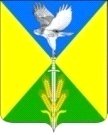 